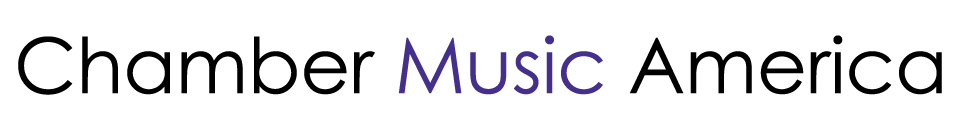 2023 Ensemble ForwardSAMPLE MEMORANDUM OF UNDERSTANDING BETWEEN ENSEMBLE AND COACHDate: ____________Ensemble Name: _________________________________Ensemble Primary Contact: ____________________________Street Address: ___________________________________[New York City Borough], State, Zip Code: ________________________________Dear Chamber Music America:This letter confirms that [Ensemble] intends to partner with [Coach] for five Coaching sessions, pending funding from Chamber Music America’s Ensemble Forward grant program in accordance with the following:Five Ensemble Coaching sessions in New York City. Location: TBDPayment of $2,500 for 5 sessions ($500/session) for a minimum of 90 minutes per sessionSessions will take place January 1 – December 31, 2023The Coach is able to provide verification of U.S. residence status: a valid U.S. passport, a U.S. birth certificate, a Report of Birth Abroad form (FS-240), a USCIS certificate of citizenship or naturalization, or permanent resident status/green card.Ensemble Primary Contact (Print):Signature:Date:Coach (Print)Signature:Date: